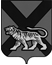 ТЕРРИТОРИАЛЬНАЯ ИЗБИРАТЕЛЬНАЯ КОМИССИЯ
ГОРОДА ДАЛЬНЕГОРСКАРЕШЕНИЕ08 июля  2019 г.                         г. Дальнегорск                              № 577/94О форме списка досрочно проголосовавших избирателей в помещении территориальной избирательной комиссии города Дальнегорска на дополнительных   выборах депутата Думы Дальнегорского городского округа по одномандатному избирательному округу № 9, назначенных на 8 сентября 2019 годаРуководствуясь статьей 65 Федерального закона «Об основных гарантиях избирательных прав и права на участие в референдуме граждан Российской Федерации», статьями 29, 76 Избирательного кодекса Приморского края, территориальная избирательная комиссия города ДальнегорскаРЕШИЛА:1. Установить форму списка досрочно проголосовавших избирателей в помещении территориальной избирательной комиссии города Дальнегорска на дополнительных выборах депутата Думы Дальнегорского городского округа по одномандатному избирательному округу № 9, назначенных на 8 сентября 2019 года (приложение № 1).2. Установить форму акта о передаче списка досрочно проголосовавших избирателей с приобщенными к нему заявлениями избирателей о досрочном голосовании и конвертов с бюллетенями досрочно проголосовавших избирателей (приложение № 2).3. Довести настоящее решение до сведения участковой избирательной комиссии избирательного участка № 1010.4. Разместить настоящее решение на официальном сайте  Дальнегорского городского округа в информационно- телекоммуникационной сети «Интернет» в разделе «Территориальная избирательная комиссия города Дальнегорска».Председатель комиссии                                                                  С.Н. ЗарецкаяСекретарь комиссии                                                                    О.Д. ДеремешкоДОПОЛНИТЕЛЬНЫЕ ВЫБОРЫ ДЕПУТАТА ДУМЫ ДАЛЬНЕГОРСКОГО ГОРОДСКОГО ОКРУГА ПО ОДНОМАНДАТНОМУ ИЗБИРАТЕЛЬНОМУ ОКРУГУ  № 98 СЕНТЯБРЯ 2019 ГОДА СПИСОК ДОСРОЧНО ПРОГОЛОСОВАВШИХ ИЗБИРАТЕЛЕЙ В ПОМЕЩЕНИИ ТЕРРИТОРИАЛЬНОЙ ИЗБИРАТЕЛЬНОЙ КОМИССИИ ГОРОДА ДАЛЬНЕГОРСКА ПО ИЗБИРАТЕЛЬНОМУ УЧАСТКУ № 1010,________________________________________________________________________________________________________________________________________(адрес участковой избирательной комиссии указанного избирательного участка: субъект Российской Федерации, район, город, район в городе, поселок, село, улица, дом)ДОПОЛНИТЕЛЬНЫЕ ВЫБОРЫ ДЕПУТАТА ДУМЫ ДАЛЬНЕГОРСКА ГОРОДСКОГО ОКРУГА ПО ОДНОМАНДАТНОМУ  ИЗБИРАТЕЛЬНОМУ  ОКРУГУ № 98 СЕНТЯБРЯ 2019 ГОДААКТо передаче списка досрочно проголосовавших избирателей с приобщенными к нему заявлениями избирателей о досрочном голосовании и конвертов с бюллетенями досрочно проголосовавших избирателейот «____» __________ 2019 года 				 _____ час. _____ мин.Территориальная избирательная комиссия города Дальнегорска передала, а участковая избирательная комиссия избирательного участка № 1010  приняла:1. Список досрочно проголосовавших избирателей по избирательному участку № 1010 на ____ листах.2. Заявления избирателей о досрочном голосовании в количестве ______ шт. 3. Конверты с бюллетенями досрочно проголосовавших избирателей, в количестве _____ шт.МППриложение № 1к решению территориальной избирательной комиссии города Дальнегорскаот 08 июля 2019 № 577/94л. __________, всего л. _________п/пФамилия, имя, отчестВоГод рождения(в ВОЗРАСТЕ 18 лет –ДОПОЛНИТЕЛЬНОДЕНЬ И МЕСЯЦрождения)Адрес места ЖИТЕЛЬСТВАСерия и номер (НОМЕР) паспорта или документа, заменяющего паспорт гражданинаДАТА ВЫДАЧИ ИЗБИРАТЕЛЬНОГО БЮЛЛЕТЕНЯ (ИЗБИРАТЕЛЬНЫХ БЮЛЛЕТЕНЕЙ)Подпись избирателя ЗА полученНЫЙ избирательнЫЙ БЮЛЛЕТЕНЬ НА ВЫБОРах депутатов ДУМЫ ДАЛЬНЕГОРСКО ГОРОДСКОГО ОКРУГА ПОДПИСЬ ЧЛЕНАКОМИССИИ, ВЫДАВШЕГОИЗБИРАТЕЛЬНЫЙБЮЛЛЕТЕНЬОсобые отметкиПредседатель территориальной избирательной комиссииПредседатель территориальной избирательной комиссииПредседатель территориальной избирательной комиссииподписьФамилия, инициалыСекретарь территориальной избирательной комиссииСекретарь территориальной избирательной комиссииСекретарь территориальной избирательной комиссииподписьФамилия, инициалыМ.П.Приложение № 2к решению территориальной избирательной комиссии города Дальнегорскаот 08 июля 2019 №  577/94Председатель территориальной избирательной комиссии города Дальнегорска___________________(подпись)____________________  (инициалы, фамилия)Член территориальной избирательной комиссии города Дальнегорска___________________(подпись)_____________________       (инициалы, фамилия)Член территориальной избирательной комиссии города Дальнегорска___________________(подпись)_____________________      (инициалы, фамилия)МППредседатель участковой избирательно комиссии избирательного участка № 1010__________________      (подпись)_____________________                   (инициалы, фамилия)Член участковой избирательной комиссииизбирательного участка № 1010___________________(подпись)_____________________      (инициалы, фамилия)Член участковой избирательной комиссииизбирательного участка № 1010___________________                    (подпись)_____________________      (инициалы, фамилия)